ANEXA Nr. 1la instrucţiuniDECIZIE
de reţinere temporară a numeraruluiS-a reţinut de la:a) persoana fizică (numele şi prenumele) . . . . . . . . . ., născut(ă) la data de . . . . . . . . . . în localitatea . . . . . . . . . ., ţara . . . . . . . . . ., CNP . . . . . . . . . ., cu domiciliul/reşedinţa . . . . . . . . . ., str. . . . . . . . . . . nr. . . . . . . . . . ., bl. . . . . . . . . . ., sc. . . . . . . . . . ., ap. . . . . . . . . . ., act de identitate (C.I./paşaport) . . . . . . . . . . seria . . . . . . . . . . nr. . . . . . . . . . ., emis de . . . . . . . . . . la data de . . . . . . . . . .;b) persoana juridică (denumirea) . . . . . . . . . ., cu sediul/domiciliul fiscal în ţara . . . . . . . . . ., localitatea . . . . . . . . . ., str. . . . . . . . . . . nr. . . . . . . . . . ., bl. . . . . . . . . . ., sc. . . . . . . . . . ., ap. . . . . . . . . . ., judeţul . . . . . . . . . ., număr de înregistrare . . . . . . . . . ., reprezentată prin . . . . . . . . . ., în calitate de . . . . . . . . . ., născut(ă) la data de . . . . . . . . . . în localitatea . . . . . . . . . ., ţara . . . . . . . . . ., CNP . . . . . . . . . ., cu domiciliul/reşedinţa . . . . . . . . . ., str. . . . . . . . . . . nr. . . . . . . . . . ., bl. . . . . . . . . . ., sc. . . . . . . . . . ., ap. . . . . . . . . . ., act de identitate (C.I./paşaport) . . . . . . . . . . seria . . . . . . . . . . nr. . . . . . . . . . ., emis de . . . . . . . . . . la data de . . . . . . . . . .,în calitate de purtător al numerarului însoţit, respectiv de expeditor/destinatar al numerarului neînsoţit sau de reprezentant al expeditorului/destinatarului*).*) Se taie cu o linie menţiunile care nu corespund.Măsura reţinerii temporare a numerarului este stabilită în baza prevederilor art. 7 din Regulamentul (UE) 2018/1.672 al Parlamentului European şi al Consiliului din 23 octombrie 2018 privind controlul numerarului care intră sau iese din Uniune şi de abrogare a Regulamentului (CE) nr. 1.889/2005 pentru următoarea situaţie:- art. 3 din Regulamentul (UE) 2018/1.672 - Neîndeplinirea obligaţiei de declarare a numerarului însoţit;- art. 4 din Regulamentul (UE) 2018/1.672 - Neîndeplinirea obligaţiei de informare cu privire la numerarul neînsoţit;- art. 6 din Regulamentul (UE) 2018/1.672 - Există indicii că numerarul, indiferent de valoarea vizată, are legătură cu o activitate infracţională**).**) Se bifează situaţia corespunzătoare.Expunere de motive [conform art. 7 alin. (2) din Regulamentul (UE) 2018/1.672]:. . . . . . . . . .. . . . . . . . . .. . . . . . . . . .. . . . . . . . . .. . . . . . . . . .. . . . . . . . . .Se reţin temporar, conform Adeverinţei de reţinere a sumelor (ARS) nr. . . . . . . . . . ./ . . . . . . . . . ., următoarele***):***) În cazul în care spaţiul alocat este insuficient, se continuă scrierea separat în două exemplare semnate de toate părţile, pe fiecare pagină, acesta constituind anexă, parte integrantă a prezentei decizii.Perioada de reţinere temporară a numerarului este de 30 de zile şi se poate prelungi până la o durată maximă de 90 de zile, conform art. 7 alin. (3) din Regulamentul (UE) 2018/1.672.Prezenta decizie poate fi atacată potrivit prevederilor Legii contenciosului administrativ nr. 554/2004, cu modificările şi completările ulterioare.Notificarea expunerii de motive prevăzută la art. 7 alin. (2) din Regulamentul (UE) 2018/1.672 este îndeplinită odată cu înmânarea/comunicarea prezentei decizii.Prezenta decizie s-a întocmit în două exemplare, din care un exemplar s-a înmânat/comunicat purtătorului numerarului însoţit, respectiv expeditorului/destinatarului numerarului neînsoţit/reprezentantului expeditorului/destinatarului . . . . . . . . . . (numele, prenumele/denumirea)*) astăzi, . . . . . . . . . . .*) Se taie cu o linie menţiunile care nu corespund.Document care conţine date cu caracter personal protejate de prevederile Regulamentului (UE) 2016/679 www.customs.roANEXA Nr. 2la instrucţiuniDECIZIE
de prelungire a termenului de reţinere temporară a numeraruluiAvând în vedere Decizia de reţinere temporară a numerarului nr. . . . . . . . . . . din data de . . . . . . . . . ., emisă de Biroul vamal . . . . . . . . . ., prin care s-a reţinut temporar de la:a) persoana fizică (numele şi prenumele) . . . . . . . . . ., născut(ă) la data de . . . . . . . . . . în localitatea . . . . . . . . . ., ţara . . . . . . . . . ., CNP . . . . . . . . . ., cu domiciliul/reşedinţa . . . . . . . . . ., str. . . . . . . . . . . nr. . . . . . . . . . ., bl. . . . . . . . . . ., sc. . . . . . . . . . ., ap. . . . . . . . . . ., act de identitate (C.I./paşaport) . . . . . . . . . . seria . . . . . . . . . . nr. . . . . . . . . . ., emis de . . . . . . . . . . la data de . . . . . . . . . .;b) persoana juridică (denumirea) . . . . . . . . . ., cu sediul/domiciliul fiscal în ţara . . . . . . . . . ., localitatea . . . . . . . . . ., str. . . . . . . . . . . nr. . . . . . . . . . ., bl. . . . . . . . . . ., sc. . . . . . . . . . ., ap. . . . . . . . . . ., judeţul . . . . . . . . . ., număr de înregistrare . . . . . . . . . ., reprezentată prin . . . . . . . . . ., în calitate de . . . . . . . . . ., născut(ă) la data de . . . . . . . . . . în localitatea . . . . . . . . . ., ţara . . . . . . . . . ., CNP . . . . . . . . . ., cu domiciliul/reşedinţa . . . . . . . . . ., str. . . . . . . . . . . nr. . . . . . . . . . ., bl. . . . . . . . . . ., sc. . . . . . . . . . ., ap. . . . . . . . . . ., act de identitate (C.I./paşaport) . . . . . . . . . . seria . . . . . . . . . . nr. . . . . . . . . . ., emis de . . . . . . . . . . la data de . . . . . . . . . .,în calitate de purtător al numerarului însoţit, respectiv de expeditor/destinatar al numerarului neînsoţit sau de reprezentant al expeditorului/destinatarului*),*) Se taie cu o linie menţiunile care nu corespund.în temeiul art. 7 alin. (3) din Regulamentul (UE) 2018/1.672 al Parlamentului European şi al Consiliului din 23 octombrie 2018 privind controlul numerarului care intră sau iese din Uniune şi de abrogare a Regulamentului (CE) nr. 1.889/2005, potrivit căruia autorităţile competente pot decide să prelungească perioada de reţinere temporară până la o durată maximă de 90 de zile,se decide prelungirea măsurii de reţinere temporară a numerarului cu . . . . . . . . . . zile, începând cu data de . . . . . . . . . . .Expunere de motive [conform art. 7 alin. (3) din Regulamentul (UE) 2018/1.672]:. . . . . . . . . .. . . . . . . . . .. . . . . . . . . .. . . . . . . . . .. . . . . . . . . .Prezenta decizie poate fi atacată potrivit prevederilor Legii contenciosului administrativ nr. 554/2004, cu modificările şi completările ulterioare.Prezenta decizie s-a întocmit în două exemplare, din care un exemplar s-a comunicat purtătorului numerarului însoţit, respectiv expeditorului/destinatarului numerarului neînsoţit/reprezentantului expeditorului/destinatarului . . . . . . . . . . (numele, prenumele/denumirea)*) astăzi, . . . . . . . . . . .*) Se taie cu o linie menţiunile care nu corespund.Document care conţine date cu caracter personal protejate de prevederile Regulamentului (UE) 2016/679 www.customs.ro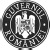 Ministerul Finanţelor
Agenţia Naţională de Administrare Fiscală
Direcţia Generală a Vămilor
Direcţia Regională Vamală
Biroul Vamal . . . . . . . . . .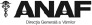 Nr. . . . . . . . . . ./ . . . . . . . . . .Valuta (bancnote şi monede)ValoareaValoareaValutaValoareaValutaValuta (bancnote şi monede)1)1)3)Valuta (bancnote şi monede)2)2)4)Instrumente negociabile la purtătorTipul de instrument negociabil la purtătorTipul de instrument negociabil la purtătorTipul de instrument negociabil la purtătorValoareaValutaInstrumente negociabile la purtătorMărfuri utilizate ca rezerve de valoare cu un grad ridicat de lichiditate
(de exemplu, aur)TipulCantitateaGreutatea totală
(în grame)ValoareaValutaMărfuri utilizate ca rezerve de valoare cu un grad ridicat de lichiditate
(de exemplu, aur)Carduri preplătiteTipulTipulTipulValoareaValutaCarduri preplătiteLucrător vamal,
. . . . . . . . . .
(numele, prenumele, semnătura, ştampila)Purtător numerar însoţit/
destinatar, reprezentant numerar neînsoţit
Am luat cunoştinţă şi am primit decizia.
. . . . . . . . . .
(numele, prenumele, semnătura)
Data . . . . . . . . . .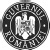 Ministerul Finanţelor
Agenţia Naţională de Administrare Fiscală
Direcţia Generală a Vămilor
Direcţia Regională Vamală . . . . . . . . . .
Biroul Vamal . . . . . . . . . .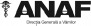 Nr. . . . . . . . . . ./ . . . . . . . . . .Şef birou vamal,
. . . . . . . . . .